ANEXOSANEXO 1 – INFORMAÇÃO DA DGS E IASAÚDE, IP-RAM A AFIXARA informação desenvolvida pela Organização Mundial de Saúde e Direção Geral da Saúde (DGS), disponível no site do Instituto de Administração da Saúde, IASAÚDE, IP-RAM (http://apps.iasaude.pt/novocoronavirus2019/) relativa às medidas de prevenção para evitar a infeção pelo SARS-CoV-2 será utilizada para, na sede da empresa XXX e em obra, informar os trabalhadores.Será afixada nas zonas de maior circulação, incluindo instalações sanitárias (instruções acerca da lavagem e higienização correta das mãos), elevadores, junto aos dispositivos de registo biométrico de assiduidade, refeitório, entre outros considerados relevantes.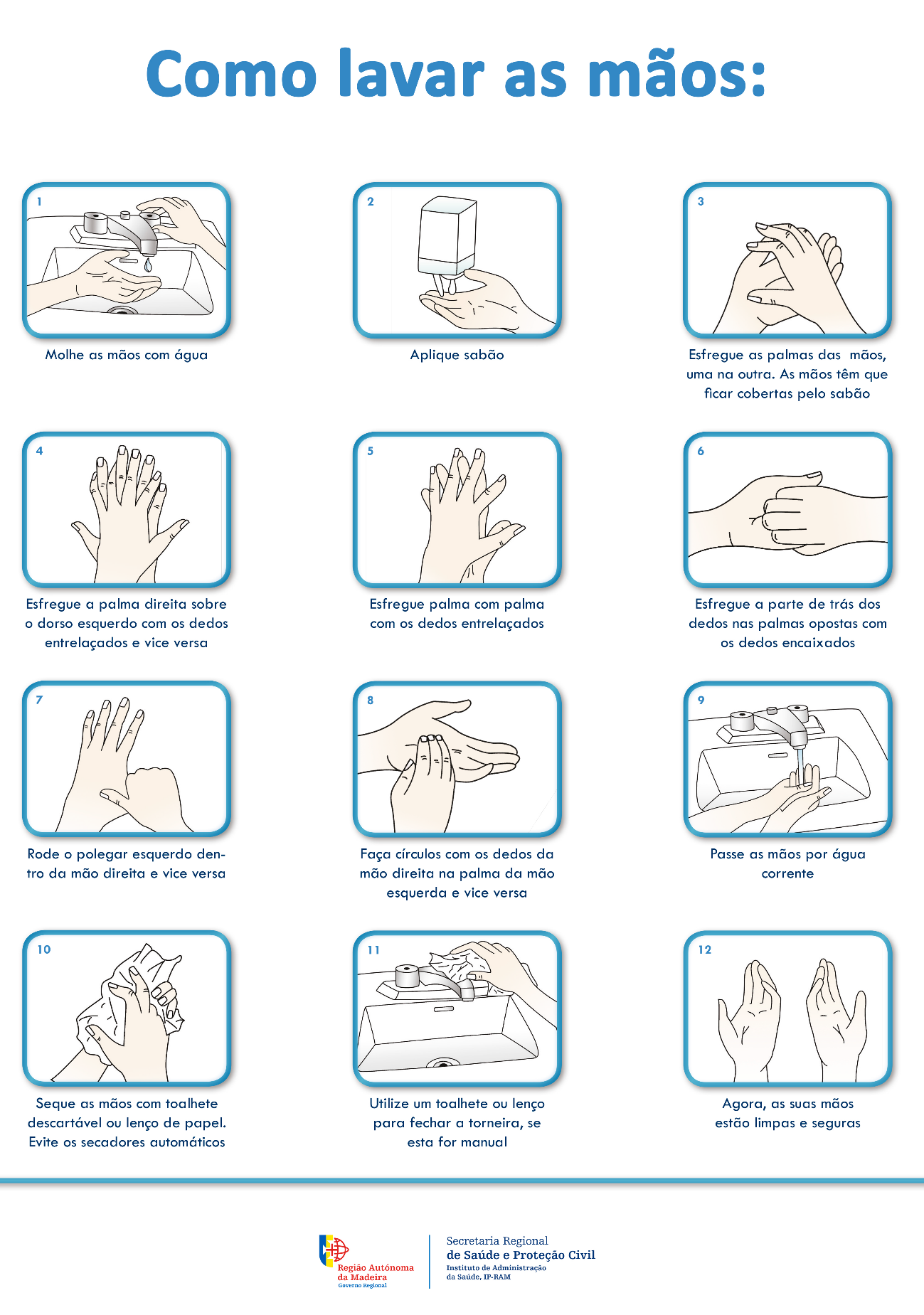 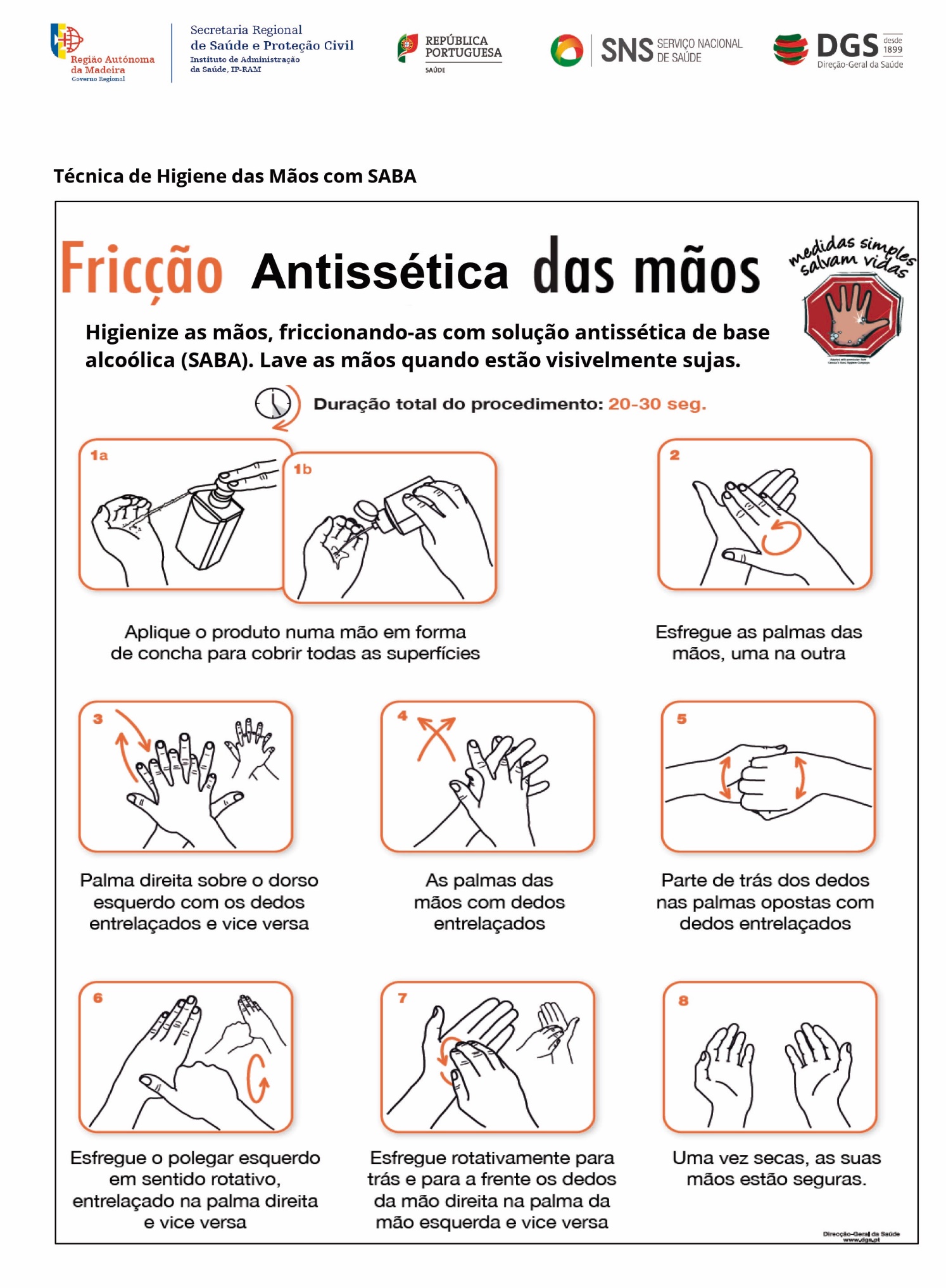 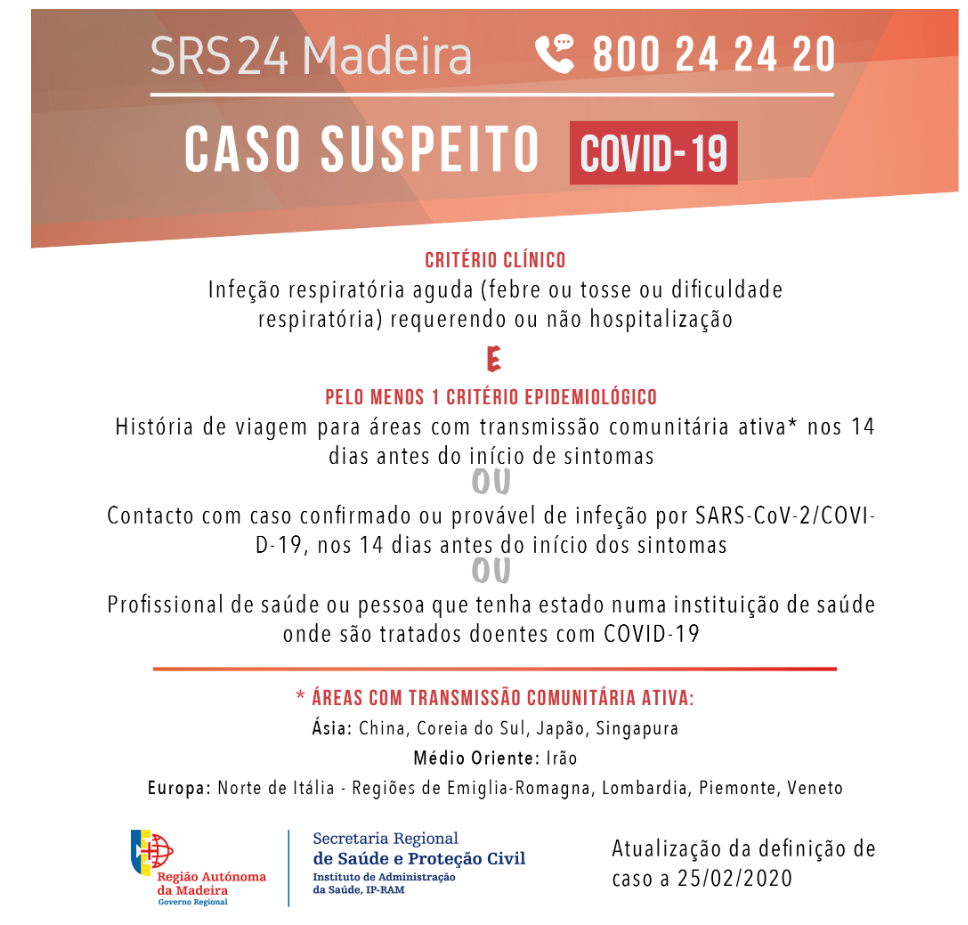 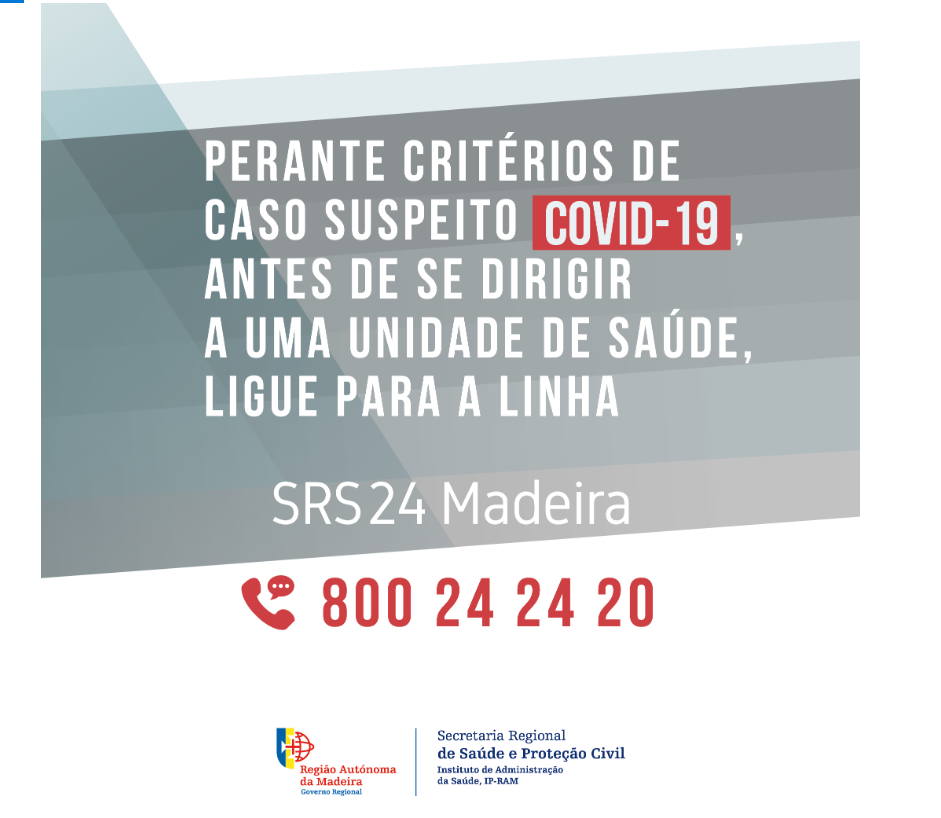 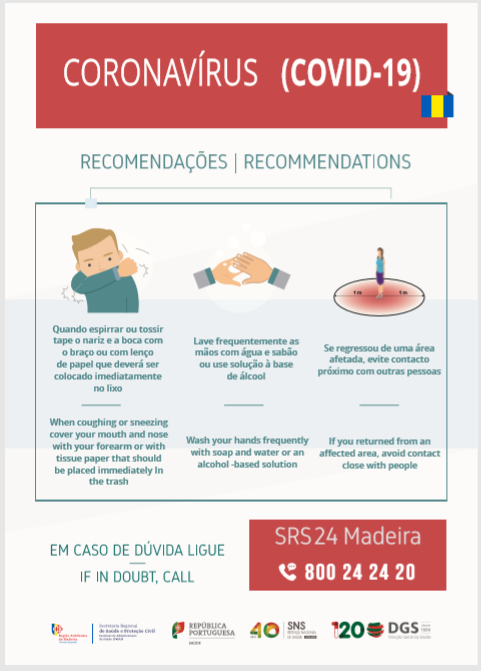 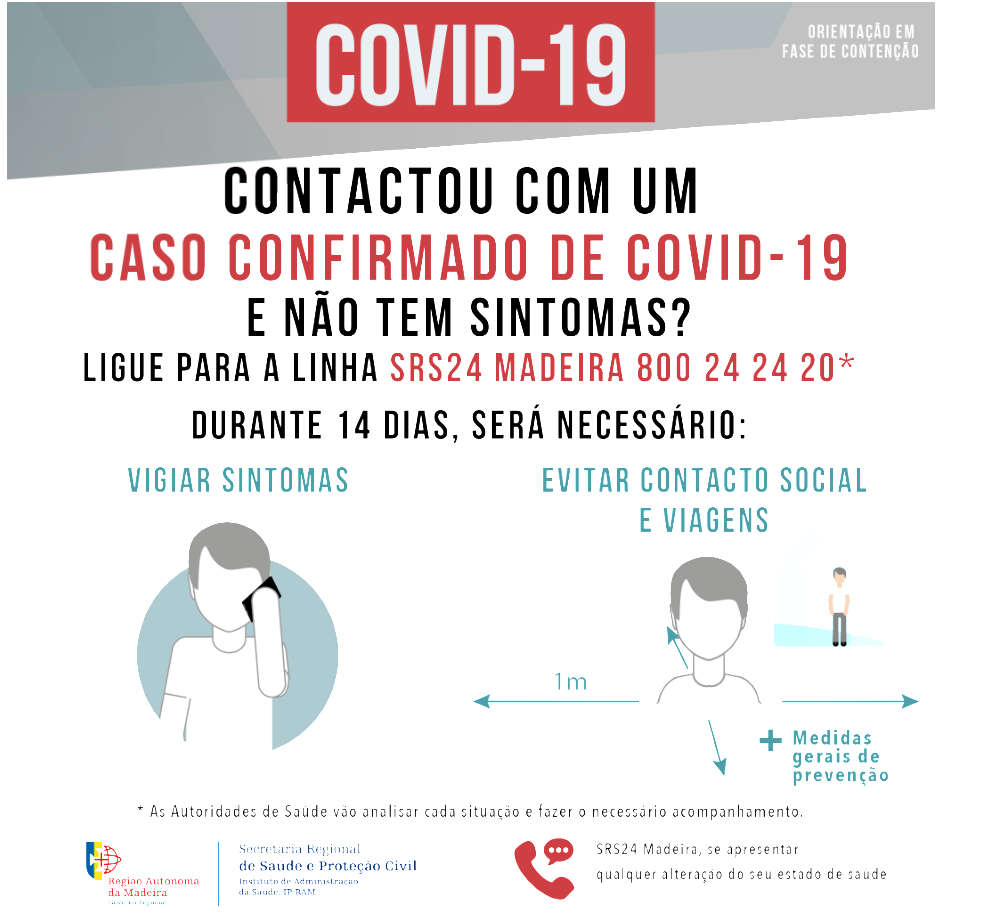 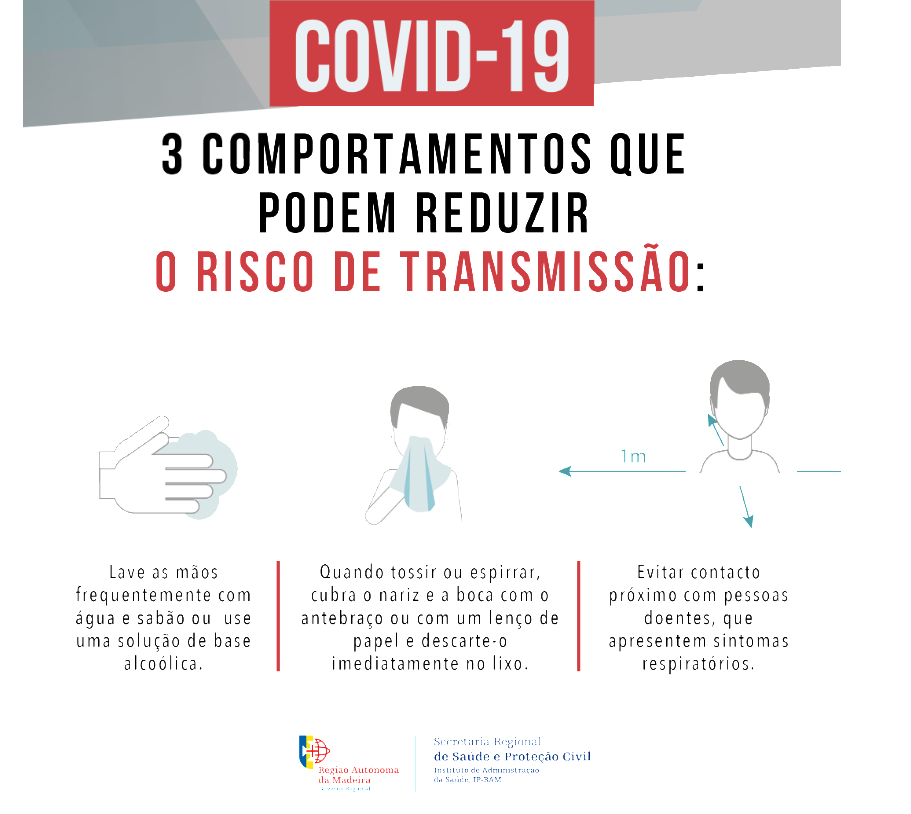 ANEXO 2 – QUESTIONÁRIO DE AVALIAÇÃO DO RISCO E DETEÇÃO PRECOCE (http://apps.iasaude.pt/novocoronavirus2019/Uploads/Anexos/Q_Av_Risco_Dete%C3%A7%C3%A3o_Precoce_comunidade_392.02.pdf)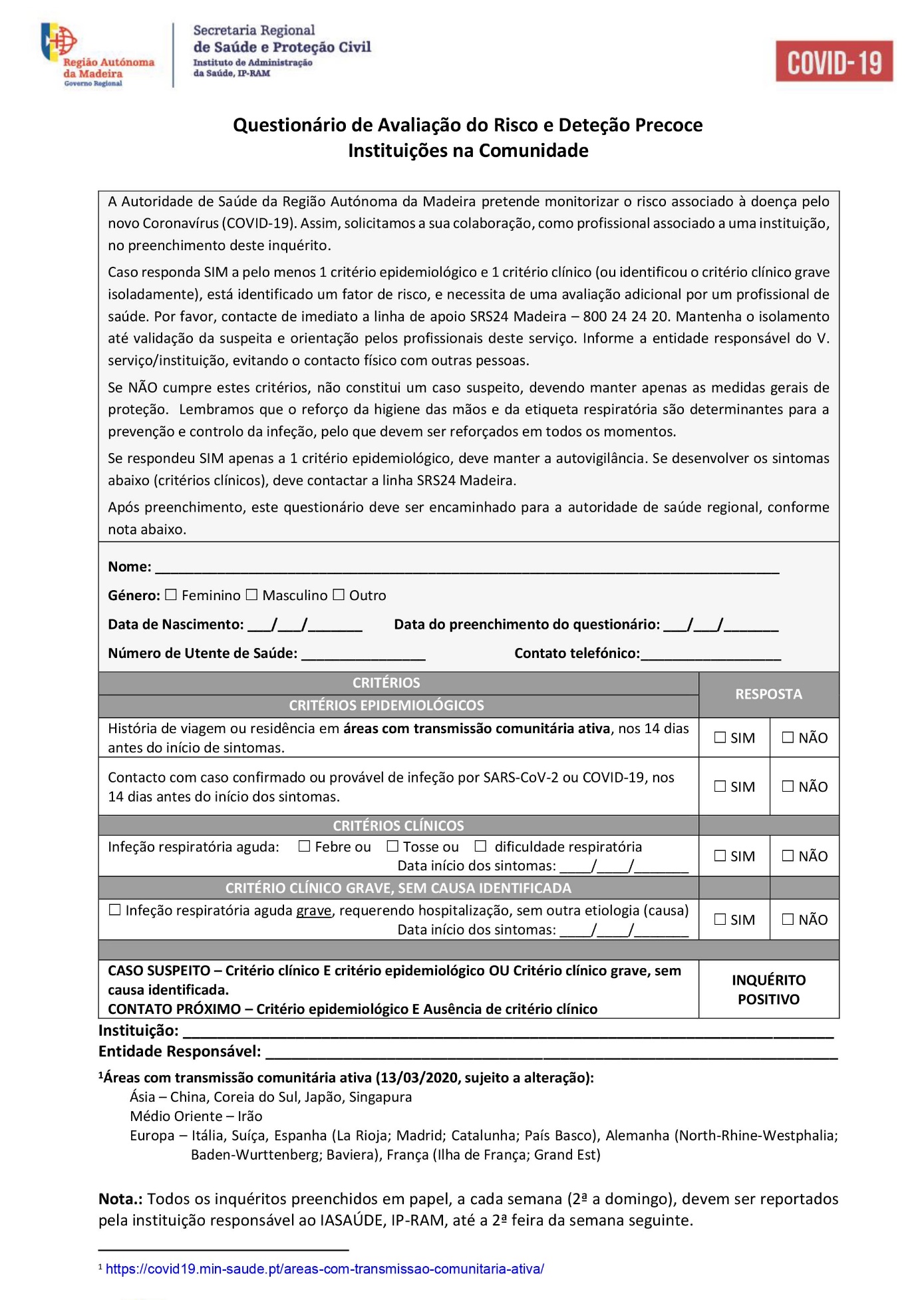 ANEXO 3 - REGISTO DE CONTACTOS DO CASO SUSPEITO DE COVID-19ANEXO 4 - REGISTO DE MEDIÇÕES DE TEMPERATURAANEXO 5 - REGISTO DE LIMPEZA E DESINFEÇÃOANEXO 6 - REGISTO DE AÇÃO DE FORMAÇÃOLISTA DE PARTICIPANTESAssinatura do(a) Formador(a):________________________________________ANEXO 7 - REGISTO DO FORNECIMENTO DE EPI’SANEXO 8 - REGISTO DO FORNECIMENTO DE SOLUÇÃO ANTISSÉTICA DE BASE ALCOÓLICA (SABA) OU OUTROS PRODUTOS DESINFETANTESANEXO 9 – REGRAS GERAIS DE LIMPEZA RECOMENDADAS PELA DGS/ IASAÚDE, IP-RAMTécnicas de LimpezaA limpeza deve ser sempre húmida - não usar aspiradores a seco em zonas públicas, salvo se forem aspiradores com tanque de água que recolhe a sujidade na água; este depósito deve ser despejado e lavado entre cada uma das áreas a aspirar;Deve ser realizada sempre no sentido de cima para baixo e, das áreas mais limpas, para as mais sujas:Paredes e teto (se aplicável)Superfícies acima do chão (bancadas, mesas, cadeiras, corrimãos, outros);Equipamentos existentes nas áreas;Instalações sanitárias;Chão – é o último a limpar.Materiais de limpezaEm relação aos materiais de limpeza, os estabelecimentos devem assegurar-se que:• Devem existir materiais de limpeza distintos (de uso exclusivo) de acordo com o nível de risco das áreas a limpar;• Os panos de limpeza devem ser, preferencialmente, de uso único e descartáveis (usar e deitar fora), diferenciados por um código de cores, para cada uma das áreas, de acordo com o nível de risco. São exemplos:- Bancadas, mesas, cadeiras, cadeirões de restaurantes e de gabinetes, entre outros: azul;- Mesas de refeição e áreas de preparação de alimentos: verde;- Casas de banho: pano só para limpar o lavatório: amarelo; pano para as sanitas (exterior): vermelho;- A parte interior da sanita não precisa de pano. Deve ser esfregada com o próprio piaçaba e com detergente de base desinfetante;• O balde e esfregona para o chão são habitualmente reutilizáveis, pelo que se deve garantir uma limpeza e desinfeção destes equipamentos no final de cada utilização. O balde e esfregona devem ser diferentes, para as áreas atrás referidas. Por exemplo: o balde e esfregona usados nas casas de banho, não devem ser usados nas áreas de alimentação, ou em outros espaços públicos.Produtos de limpeza e desinfeçãoEm relação aos produtos de limpeza e desinfeção, os estabelecimentos devem assegurar-se que:• De forma a serem tomadas as medidas necessárias para proteger a saúde e o ambiente e garantir a segurança nos locais de trabalho, é necessário ter no estabelecimento as fichas de dados de segurança dos produtos (vulgarmente designadas por fichas técnicas) que constam no plano de higienização;• Devem ser cumpridas as indicações do fabricante e instruções nos rótulos dos produtos e nas fichas de segurança;• Os produtos químicos devem estar devidamente rotulados, fechados e conservados nas suas embalagens de origem, de modo a evitar o risco de contaminação de alimentos, por exemplo;• Os produtos químicos devem ser armazenados fora das áreas onde são manuseados os alimentos, em local fechado e devidamente identificado e fora do alcance de crianças ou pessoas com necessidades especiais;• Os detergentes a usar são os comuns ou de uso doméstico;• Os desinfetantes mais utilizados são: a vulgar lixívia (hipoclorito de sódio) com pelo menos 5% de cloro livre na forma original e o álcool a 70%;• Podem ser ainda utilizados produtos de desinfeção rápida sob a forma de toalhetes humedecidos no desinfetante e fornecidos em dispensador próprio (facilitando tirar 1 a 1 sem os contaminar). Estes são produtos que juntam habitualmente na sua composição, detergente e desinfetante compatíveis. Estes toalhetes são para usar numa superfície e não devem ser reutilizados em várias superfícies, porque favorece a disseminação dos agentes contaminantes. Usar um toalhete para cada superfície e descartar para o caixote do lixo. Não secar a superfície depois de usar o toalhete desinfetante, porque é necessário que a superfície fique molhada durante uns minutos até secar ao ar, para ser eficaz;• Existem no mercado, pastilhas de Dicloroisocianurato de sódio (com efeito semelhante à lixívia) mas de preparação mais rápida, não necessitando de grandes espaços para armazenar. Os utilizadores devem seguir as instruções do fabricante (rótulos) para o seu uso em segurança; estas pastilhas devem ser preparadas só na altura da utilização, para manter a sua eficácia;• As partes metálicas das superfícies ou as que não são compatíveis com a lixívia, devem ser desinfetadas com álcool a 70% ou outro produto compatível, para evitar a corrosão ou danificação;• Ao aplicar lixívia ou outro produto semelhante, abrir as janelas para arejar e renovar o ar, ajudando também a secar mais rapidamente as superfícies.Uso de equipamentos de proteção individual pelos funcionários de limpeza:Em relação a equipamentos de proteção individual, os estabelecimentos devem assegurar-se que:• Os funcionários que limpam as áreas de alimentação não são os mesmos que limpam as casas de banho;• Nesta fase de possível disseminação do vírus, recomenda-se que os profissionais de limpeza usem:- Bata impermeável, embora possa também ser usado um avental impermeável por cima da farda (não usar a roupa que traz de casa);- Uma máscara comum bem ajustada à face - a máscara deve ser mudada sempre que estiver húmida (mínimo de 4-6 horas);- Luvas resistentes aos desinfetantes (de usar e deitar fora);- Utilizar uma farda limpa todos os dias e um calçado próprio só para as limpezas.Limpeza e desinfeção das superfícies de áreas comunsNa limpeza e desinfeção das superfícies de áreas comuns deve seguir as seguintes indicações:• Preparar a solução de lixívia (hipoclorito de sódio) com concentração original de 5% ou mais de cloro livre. A lixívia deve ser diluída na altura de utilizar. A solução diluída deve ser a 0,1%, na proporção de 1 parte de lixívia para 99 partes iguais de água (Consulte as instruções de diluição, abaixo).• Lavar primeiro as superfícies com água e detergente.• Em seguida, espalhar uniformemente a solução de lixívia nas superfícies.• Deixar atuar a lixívia nas superfícies durante pelo menos 10 minutos – ler as instruções do fabricante/fornecedor. Essa etapa é fundamental.• De seguida enxaguar as superfícies só com água quente.• Deixar secar ao ar.Instalações sanitárias• Utilizar panos diferentes para os lavatórios e as áreas à volta destes e para o exterior das sanitas.• Seguir a sequência:- Iniciar a limpeza pelos lavatórios (1.º as torneiras e só depois o lavatório) e superfícies à volta destes;- Limpar os trocadores de fraldas;- Limpar as sanitas;- Limpar o chão.• Limpeza da sanita:− Parte interior: limpar o interior da sanita apenas com o piaçaba:- Se houver urina ou fezes, descarregar primeiro o autoclismo;- Não deitar lixívia ou produto com amoníaco sobre a urina, porque provoca uma reação gasosa nociva para a saúde;- Aplicar o produto detergente com base desinfetante; deixar atuar durante pelo menos 5 minutos;- Esfregar bem por dentro com o piaçaba;- Puxar o autoclismo com o piaçaba ainda dentro da sanita para que este também fique limpo;- Volte a puxar a água.− Parte exterior da sanita:- Espalhar o detergente/desinfetante na parte de cima da sanita e sobre os tampos;- Esfregar com o pano: primeiro os tampos e só depois, a parte exterior da sanita (em cima e nos lados);- Passar com pano só com água;- Deixar secar ao ar;- Limpar e desinfetar bem o botão do autoclismo. Pode desinfetar também com álcool a 70/80%.• No final da limpeza, deve voltar a passar um pano humedecido em desinfetante em todas as torneiras.• Não esquecer de limpar frequentemente as maçanetas das portas das casas de banho.Áreas de preparação e confeção de alimentos• Os materiais de limpeza são específicos para estas áreas e seguem as regras definidas pela legislação em vigor;• Deve haver panos diferentes de limpeza para as bancadas e utensílios destas; as mesas, cadeiras e outro mobiliário; material específico para o chão;• Os produtos a utilizar (detergentes e desinfetantes devem ser produtos que não contaminem eventualmente os alimentos);• Não borrifar com desinfetante em spray nas áreas onde há alimentos em confeção ou em exposição.Diluições de lixíviaDiluição de lixívia para instalações sanitárias, áreas de toque frequente e desinfeção da área de isolamento: lixívia na concentração original de cloro livre a 5%, na diluição de 1/50, ou seja, 1 parte de lixívia em 49 partes iguais de água.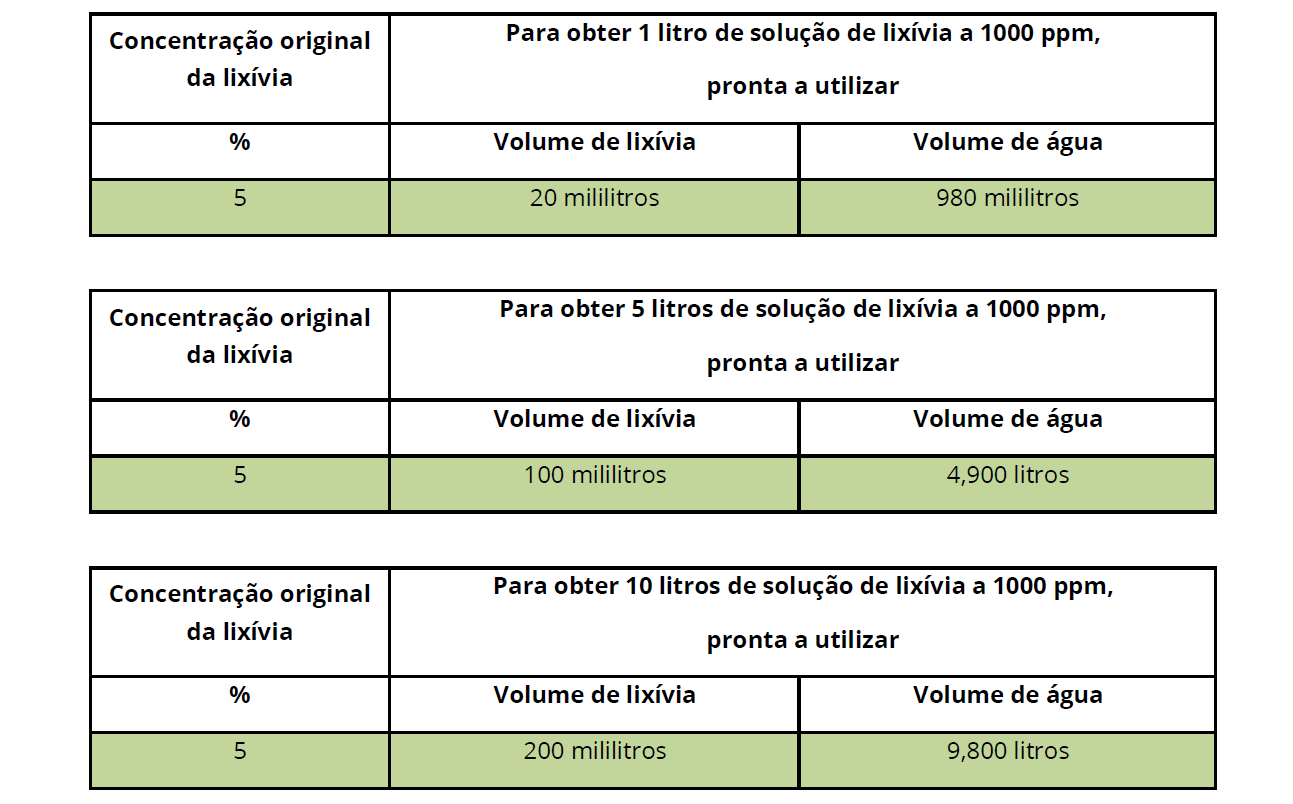 Desinfeção com lixívia das superfícies comuns: lixívia a 5% de cloro livre na forma original, na diluição de 1/100 ou seja, 1 parte de lixívia em 99 partes iguais de água: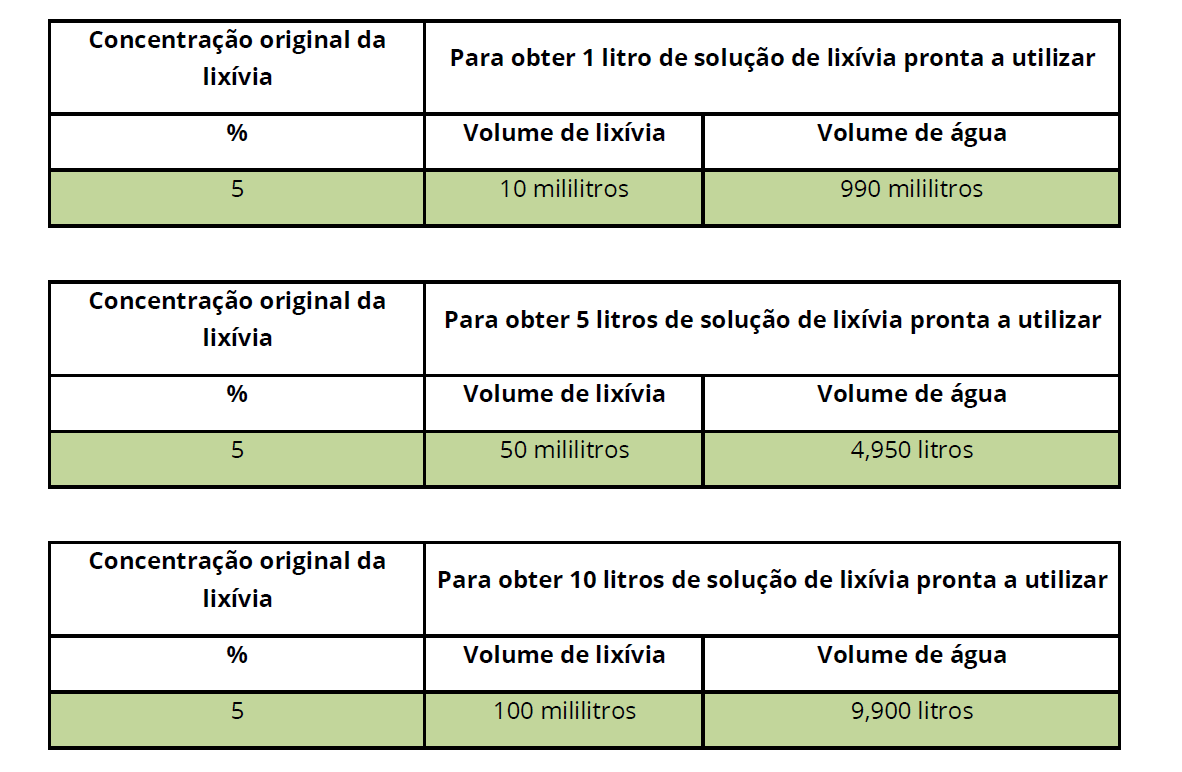 ANEXO 10 – INSTRUÇÕES PARA COLOCAR MÁSCARAS E RETIRAR LUVAS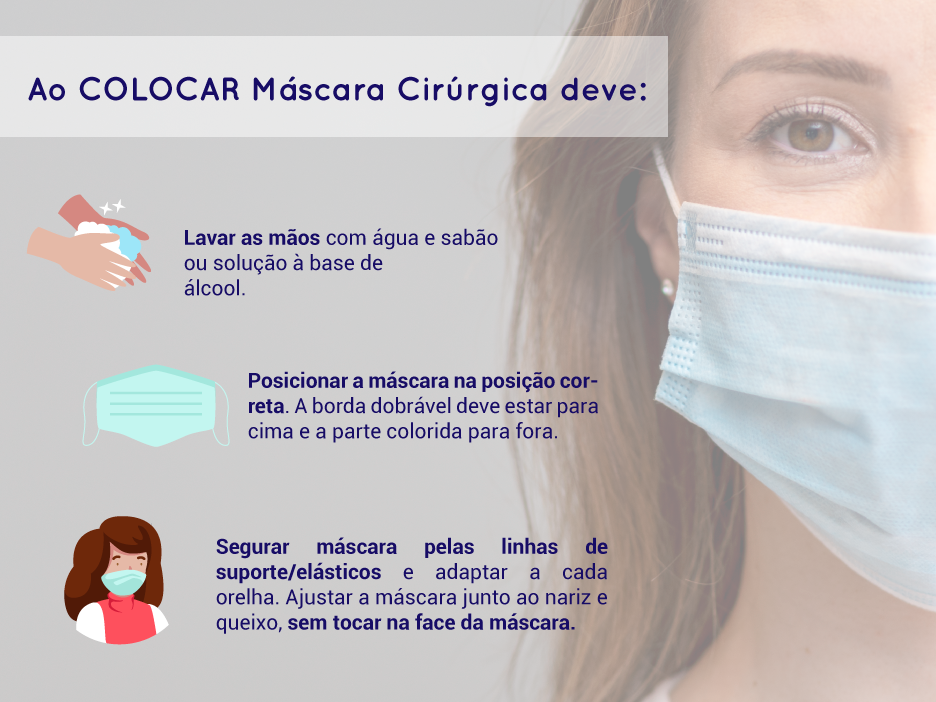 Remover a máscara tocando apenas nos elásticos, lavar de seguida as mãos com água e sabão, durante pelos menos 20 segundos, e realizar a fricção antissética das mãos com solução desinfetante com álcool a 70%, seguindo as orientações da DGS. 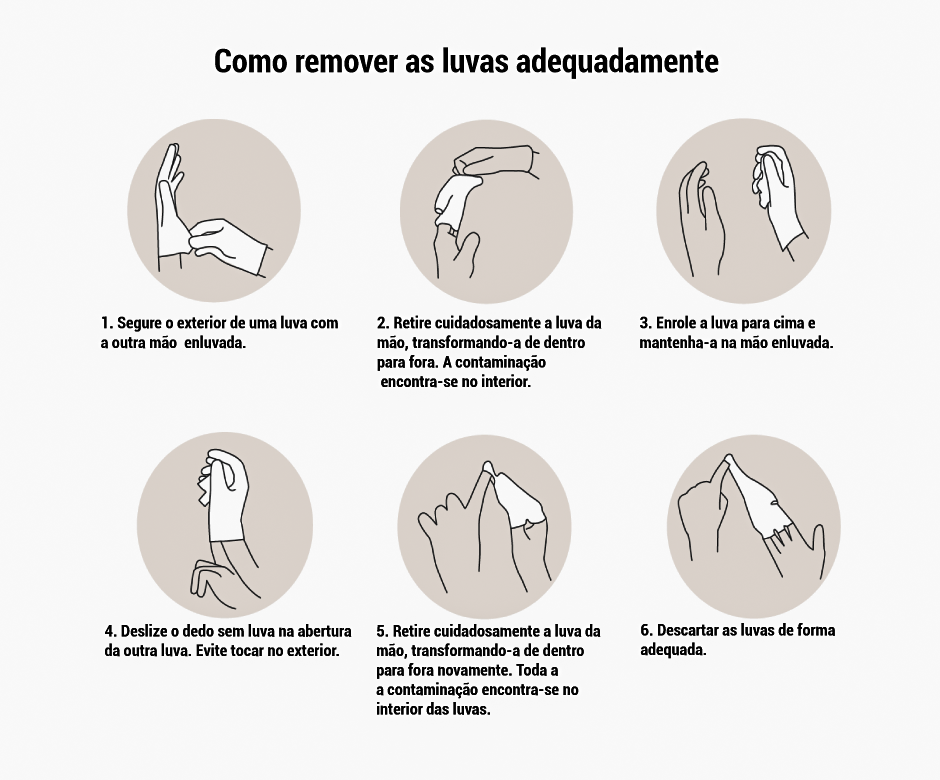 ANEXO 11 – CONTEÚDO PARA INSTRUÇÕES BREVES A AFIXAR EM OBRATransporte Coletivo1. Desinfetar a viatura antes da primeira utilização2. Assegurar higiene pessoal dos utilizadores antes de entrar na viatura3. Utilizar de proteção das vias respiratórias durante o transporte (máscara)4. Viatura só pode arrancar com 2/3 da sua capacidade5. Evitar contacto direto (não expor a pele)6. Todo o material de proteção é utilizado uma única vez e deitado num saco de resíduos para posterior eliminação.Área de refeição1. Realizar a higiene pessoal (Lavagem das mãos e/ou desinfeção das mãos) antes de entrar mo refeitório2. Manter a distância mínima de 1 metro3. Refeitório deve ser usado com 1/3 da sua capacidade4. Cumprir rotatividade (máximo 15 minutos por colaborador) 5. Higienizar a zona de refeição individual (cada utilizador) com solução de base alcoólica a 70% e papel de limpeza6. Retirar-se da zona de refeição após terminar e descansar fora da referida zonaHigienização WC – Obra1. Utilização Individual de WC – só é permitida uma pessoa no WC de cada vez2. Afixar informação relevante (regras de lavagem das mãos, etc.)3. Limpeza e desinfeção do WC com Germicida 3 x ao dia: início dos trabalhos; após período de almoço; no fim dos trabalhos4. Manter Limpo e arejadoHigienização WC – Escritórios1. Limpar e desinfetar com germicida 2 vezes ao dia 2. Afixar informação relevante (regras de lavagem das mãos, etc.)3. Definir n.º máximo de utilizadores de cada WC/ Utilização individual4. Manter Limpo e arejadoHigienização das mãos1. Na entrada ao serviço2. Antes do lanche da manhã3. Antes do almoço4. Após o almoço5. Antes do lanche da tarde6. Na Saída do serviçoHigiene pessoal (Todos os trabalhadores)1. Os colaboradores devem mudar a roupa de trabalho todos os dias2. Realizar a lavagem das mãos conforme estipulado3. Cumprir as regras de etiqueta respiratóriaReceção de carga/materiais (Fornecedores Externos)1. Motorista permanece no interior da viatura, preferencialmente2. Caso o motorista tenha de sair da viatura deve manter o distanciamento social 2 metros e usar luvas (descarga efetuada de preferência com luvas descartáveis)3. Carga pesada, efetuada por pessoal da obra, realizada de preferência com luvas descartáveisViaturas transporte de cargas (Internas)1. Desinfeção à 1º utilização2. Desinfeção à hora de almoço3. Desinfeção sempre que mudar de motorista ou acompanhante4. Ter especial atenção aos volantes, manetes e superfícies de contato comum5. Motorista permanece no interior da mesma, preferencialmente6. Caso o motorista tenha de sair da viatura, deve manter o distanciamento social 2 metros e usar luvas, preferencialmente descartáveis)7. Carga pesada, efetuada por pessoal da obra, realizada de preferência com luvas descartáveisZonas de circulação e frentes trabalho1. Respeitar a distância de segurança mínima de 2 metros2. Evitar concentração de pessoas – 1 pessoa por cada 40 m23. Reforçar as condições para lavagem frequente das mãos (1 posto móvel por cada frente de trabalho), equipado com consumíveis descartáveis.Equipamentos de Proteção Individual (EPI´s)1. O EPI deve estar identificado com o nome do seu utilizador em local bem visível2. Devem ser usadas luvas em obra, sempre que possível, descartáveis3. Fazer a desinfeção diária dos EPI’s que permitem tal açãoDesinfeção de Materiais e Equipamentos1. Criação de zona destinada à desinfeção dos equipamentos e ferramentas individuais2. Desinfetar as ferramentas de uso partilhado com produtos germicidas todos os dias3. Desinfetar sempre que haja mudança de utilizador4. Manter a distância de segurançaMedição de temperatura1. Todos os colaboradores serão sujeitos a 2 medições de temperatura diárias (entrada da obra e saída da mesma)2. Os mesmos podem ser sujeitos a outras medições de temperatura, caso se considere necessário3. As medições são registadas em impresso próprioHorário de trabalho e Restrições de circulação1. Implementação do sistema de horário alternado de entrada e de saída dos colaboradores/subempreiteiros (de acordo com as necessidades)2. Não pode haver rotatividade de colaboradores entre obrasLOCAL/OBRA:Data: Linha SRS 24 Madeira800 24 24 20Nome do Caso Suspeito:PESSOA A CONTACTAR/ FAMILIARPESSOA A CONTACTAR/ FAMILIARNomeContactoNome de pessoas com quem teve contacto próximo nos últimos diasGrau de parentescoDiaContactoLOCAL:LOCAL:LOCAL:LOCAL:LOCAL:LOCAL:LOCAL:LOCAL:DATA:NomeIdadeRegisto 1Registo 1Registo 1Registo 2Registo 2Registo 2Empresa / SubempreiteiroNomeIdadeSintomas (S/N)HoraTemperatura (ºC)Sintomas (S/N)HoraTemp. (ºC)Empresa / SubempreiteiroLOCAL:Realizado porDataHoraData:Local:Assunto:Duração:EMPRESA/ SUBEMPREITEIRONOMEFunçãoRubricaRESUMO DOS TEMAS ABORDADOS:Empresa/SubempreiteiroNome do colaboradorEPI fornecido(máscara, luvas, capacete, óculos)QuantidadesRubricaDataSeção/ Viatura/ ObraProduto FornecidoQuantidadesRubricaData